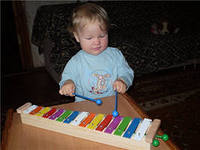 Для Вас, Родители!Дошкольники приходят к выводу, что музыка – неотъемлемая часть жизни человека. Под нее поют, танцуют, веселятся, грустят, отдыхают. Мальчикам и девочкам известны основные музыкальные инструменты, жанры. Родителям стоит объяснять некоторые композиции, которые выражают разные чувства и эмоции. Дети любят петь. Таким способом они выражают своим эмоции. Они поют также тогда, когда хотят привлекать внимание окружающих, поднять авторитет в детском коллективе. Им нравится петь и танцевать одновременно. Эту любовь к музыке обязательно нужно поддерживать! Вам тоже нравится петь? Делайте это вместе с сыном или дочерью! Занимаясь музыкальным развитием детей дошкольного возраста, вы и сами научитесь многим интересным вещам. Ежедневно давайте малышу слушать классическую музыку. Например, устраивайте увлекательные музыкальные пятиминутки. Включайте понравившийся этюд и отдыхайте! Обязательно посещайте театры, хотя бы иногда – это полезно для общего музыкального развития не только дошкольников, но и для самих родителей!  

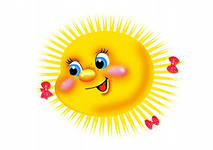 